Tydzień 4, część 7. Goniec i skoczek. +               Mat w 1 posunięciu.      – 4 –Tydzień 4, część 7. Goniec i skoczek. +               Mat w 1 posunięciu.      – 4 –Tydzień 4, część 7. Goniec i skoczek. +               Mat w 1 posunięciu.      – 4 –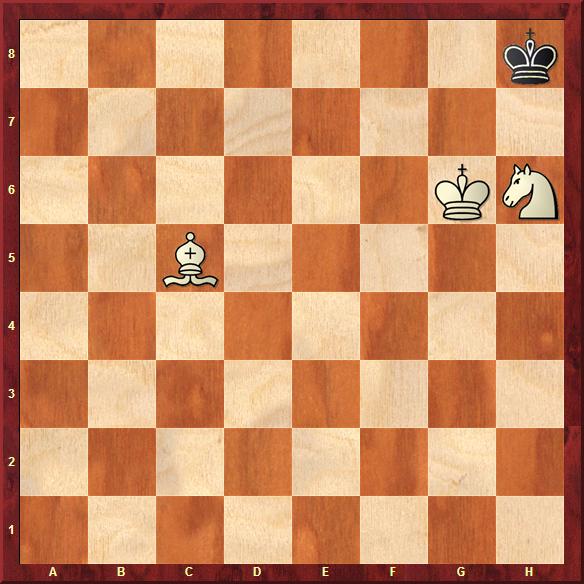 Zadanie 121                       1X Zadanie 122                      1X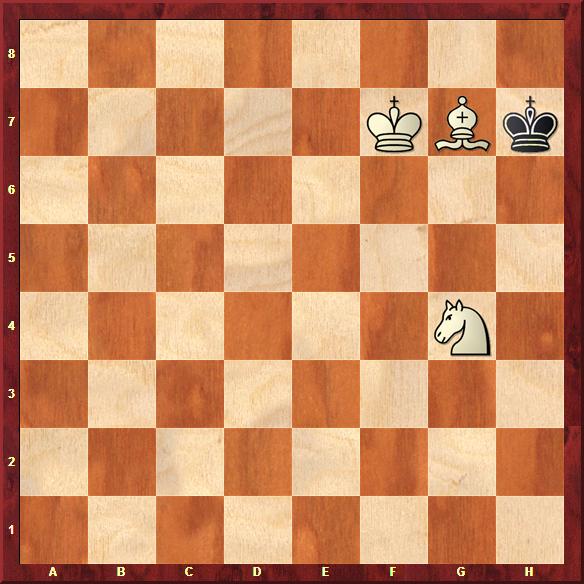 Zadanie 291.Hb2-e2XZadanie 301.Hh2-h1XSzachyDzieciom.pl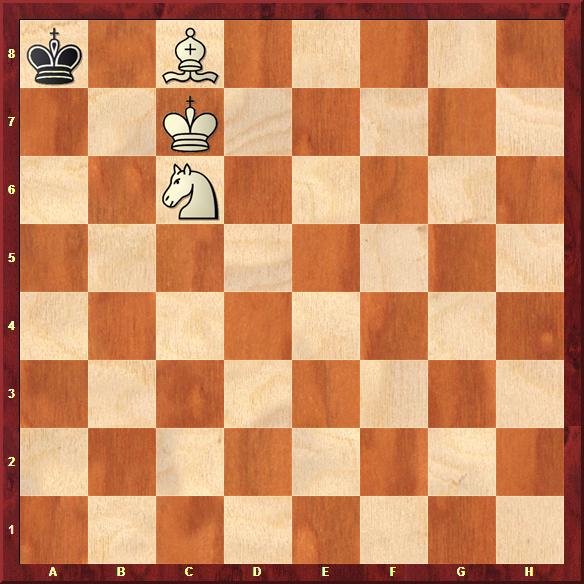 Zadanie 123                       1X Zadanie 124                       1X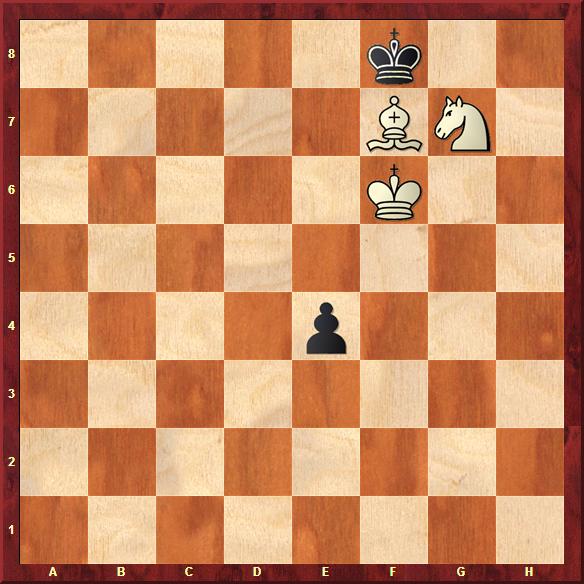 Zadanie 311.Hf3-f2XZadanie 321.Hh2-h1XSzachyDzieciom.pl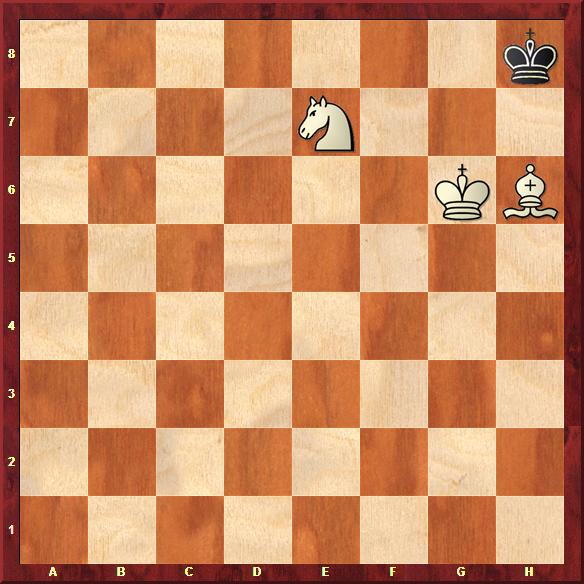 Zadanie 125                       1X Zadanie 126                       1X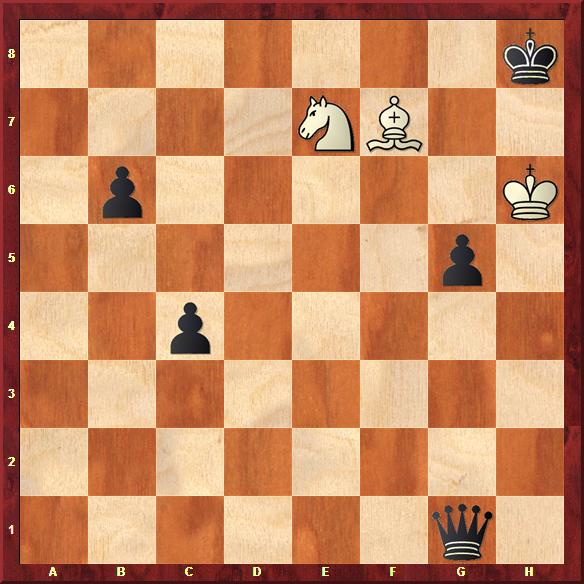 Zadanie 1211.Gc5-d4XZadanie 1221.Sg4-f6XSzachyDzieciom.pl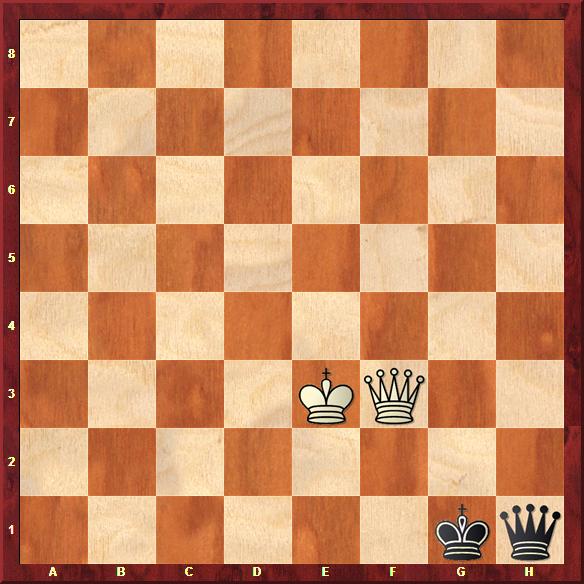 Zadanie 127                       1X Zadanie 128                       1X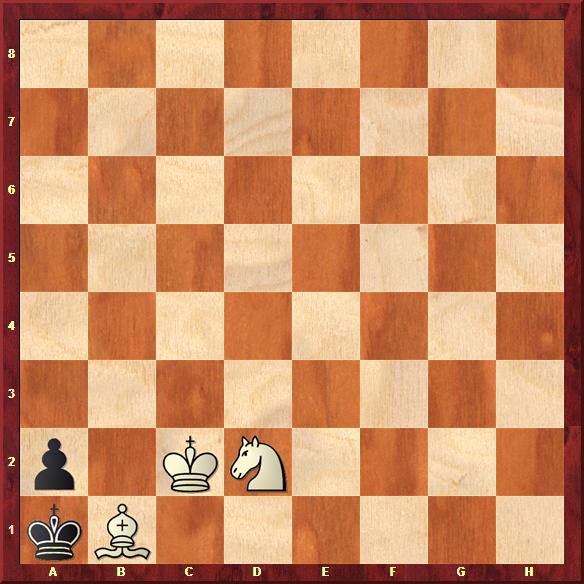 Zadanie 1231.Gc8-b7XZadanie 1241.Sg7-e6XSzachyDzieciom.plTydzień 4.    Kurs interaktywny SzachyDzieciom.pl.           Mat w 1 posunięciu.      – 4 –Tydzień 4.    Kurs interaktywny SzachyDzieciom.pl.           Mat w 1 posunięciu.      – 4 –Tydzień 4.    Kurs interaktywny SzachyDzieciom.pl.           Mat w 1 posunięciu.      – 4 –Tydzień 4, część 4. Pionki. +                                  Mat w 1 posunięciu.      – 1 –Tydzień 4, część 4. Pionki. +                                  Mat w 1 posunięciu.      – 1 –Tydzień 4, część 4. Pionki. +                                  Mat w 1 posunięciu.      – 1 –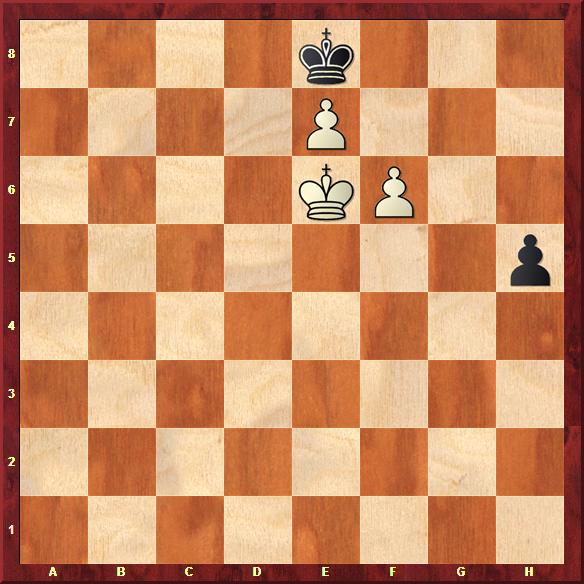 Zadanie 97                         1X Zadanie 98                         1X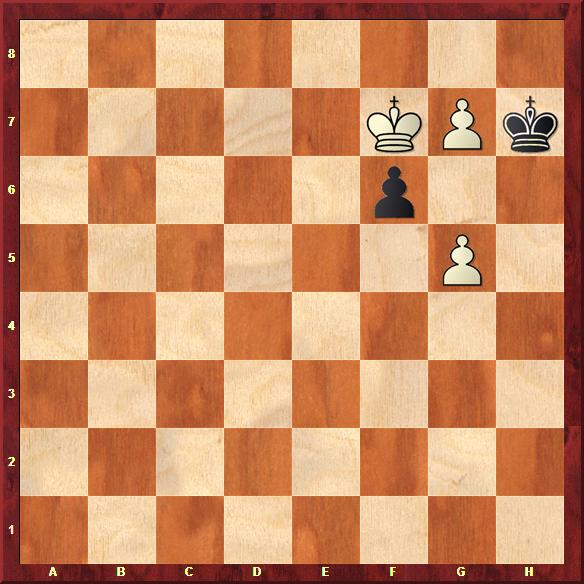 Zadanie 1011.f6-f7XZadanie 1021.f6:g7XSzachyDzieciom.pl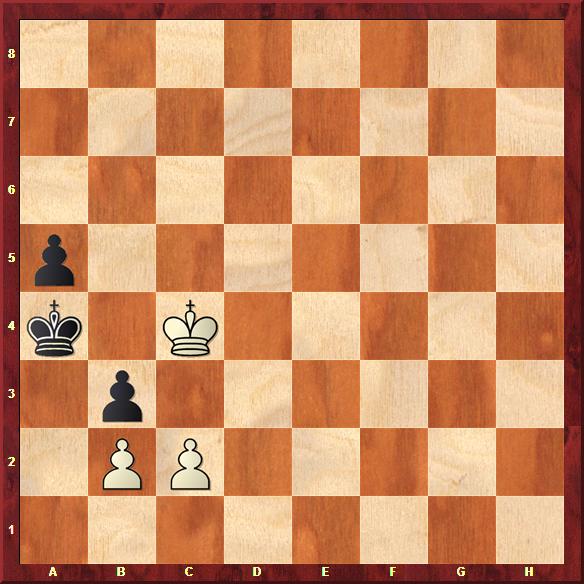 Zadanie 99                         1X Zadanie 100                       1X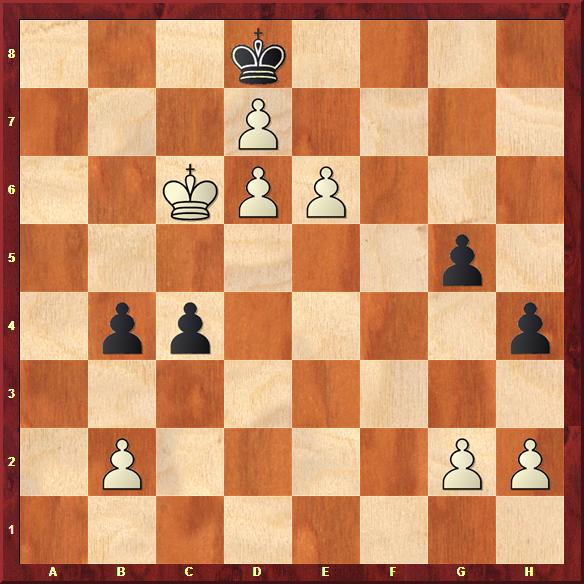 Zadanie 1031.c7-c8HXZadanie 1041.Gf6-e5XSzachyDzieciom.pl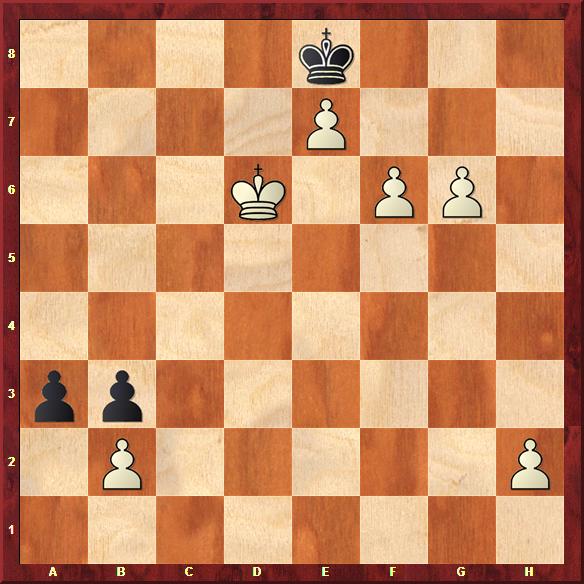 Zadanie 101                       1X Zadanie 102                       1X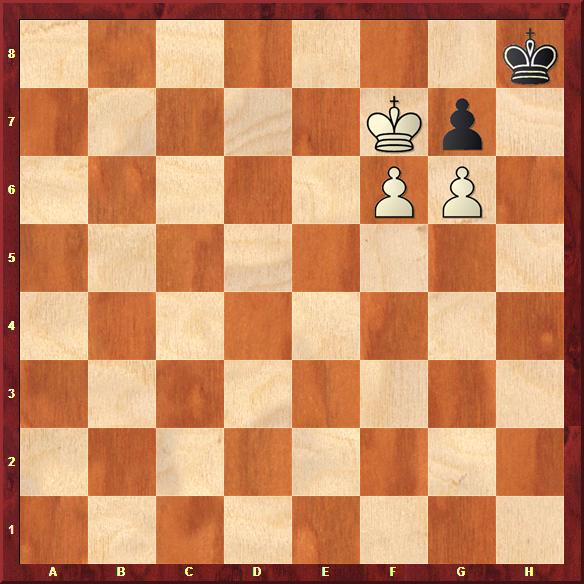 Zadanie 971.f6-f7XZadanie 981.g7-g8HXSzachyDzieciom.pl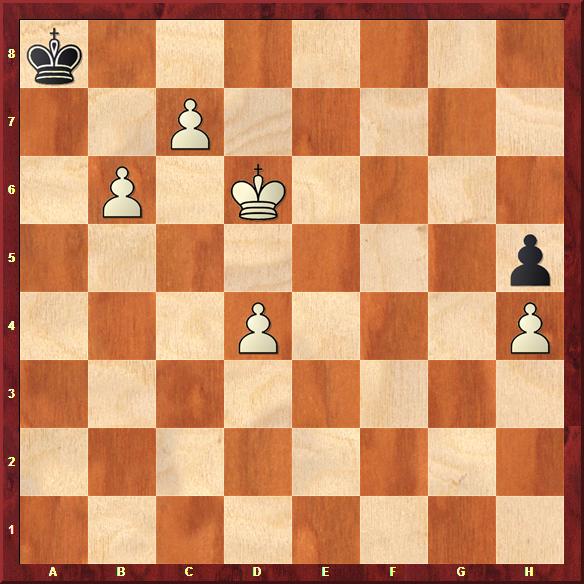 Zadanie 103                       1X Zadanie 104                       1X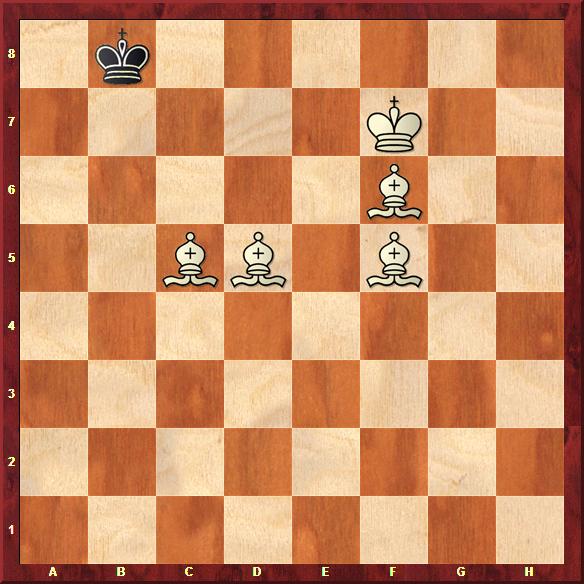 Zadanie 991.c2:b3XZadanie 1001.e6-e7XSzachyDzieciom.plTydzień 4.    Kurs interaktywny SzachyDzieciom.pl.           Mat w 1 posunięciu.      – 1 –Tydzień 4.    Kurs interaktywny SzachyDzieciom.pl.           Mat w 1 posunięciu.      – 1 –Tydzień 4.    Kurs interaktywny SzachyDzieciom.pl.           Mat w 1 posunięciu.      – 1 –